                 Муниципальное бюджетное дошкольное образовательное учреждение«Детский сад «Кристаллик»ПРОЕКТ «Волшебные рисунки»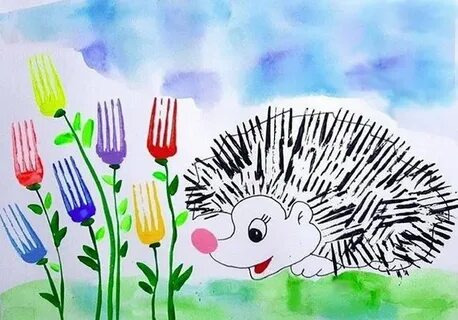                                     Проект подготовила: Яковлева А.Е. воспитатель  г. Салехард, 2024г.СодержаниеВведение.Актуальность проекта.Цели и задачи проекта.Новизна проекта.Основная идея проекта.Поэтапный план реализации проекта.Последовательность мероприятий по реализации  проекта.Необходимые ресурсы.Ожидаемые результаты.Прогноз возможных негативных последствий и способы их коррекции.Заключение.Литература.Приложение.Памятка для родителей по развитию творческих  способностей  ребенка 4-5 лет.Методические рекомендации по созданию предметно-развивающей среды для изобразительной  деятельности дома.Фотоотчет.ПРОЕКТ «ВОЛШЕБНЫЕ РИСУНКИ»«В творчестве нет правильного пути,есть только свой собственный путь!»ВВЕДЕНИЕРисование – естественная потребность ребенка. Изобразительная деятельность является едва ли не самым интересным видом деятельности дошкольников. Она позволяет ребенку отразить в изобразительных образах свои впечатления об окружающем, выразить своё отношение к ним. Вместе с тем изобразительная деятельность имеет неоценимое значение для всестороннего эстетического, нравственного, трудового и умственного развития детей. Нестандартные подходы к организации изобразительной деятельности удивляют и восхищают детей. Оригинальное рисование раскрывает креативные возможности ребенка. Позволяет почувствовать краски, их характер и настроение, открывает возможности развития у детей творческих способностей, фантазии и воображения. В настоящее время нетрадиционное направление является актуальным, важным и необходимым в работе с детьми.АКТУАЛЬНОСТЬ ПРОЕКТАФормирование творческой личности, наиболее полное её раскрытие - важнейшая задача педагогики на современном этапе. Эффективным средством её решения в дошкольном детстве является изобразительное творчество, в том числе с помощью нетрадиционных техник, способов и форм её организации. Рисование нетрадиционными техниками раскрепощает детей, позволяет им не бояться сделать что-то не так. Использование нетрадиционных техник изображения не утомляет дошкольников, у них сохраняется высокая активность, работоспособность на протяжении всего времени, отведенного на выполнение задания. Использование данного способа изобразительной деятельности позволяют осуществлять индивидуальный подход к детям, учитывать их желание, интерес.Нетрадиционный подход к выполнению изображения дает толчок развитию детского интеллекта, подталкивает творческую активность ребенка, учит нестандартно мыслить. Возникают новые идеи, связанные с комбинациями разных материалов, ребенок начинает экспериментировать, творить.1.2. ЦЕЛИ И ЗАДАЧИ ПРОЕКТАЦель: создать условия для творческой самореализации обучающихся младшего и среднего дошкольного возраста посредством применения нетрадиционных техник рисования в процессе художественной деятельности.Задачи:познакомить детей с нетрадиционными техниками рисования (рисование с помощью фольги, кляксография методом раздувания краски, монотипия с простым оттиском, рисование при помощи ладошки и пальчиков с дорисовыванием, рисование при помощи штампиков), используемыми материалами (красками, фломастерами, солью, кофе и т.д.), понятием «объем»;закрепить знания детей о сенсорных эталонах: цвет, форма, величина; о сезонных изменениях в природе летом, о насекомых, диких животных (еж), животных Севера, животных Африки (жираф, лев), их отличительных особенностях (внешний вид, среда обитания, повадки);упражнять в умении изображать узоры в заданном ритме, составлять летний пейзаж;формировать интерес к изобразительной, экспериментальной деятельности; развивать психические процессы: восприятие, внимание, память, мышление; общую и мелкую моторику рук; воображение, творческие и художественные способности детей, их речевую активность, коммуникативные навыки;пополнить развивающую предметно-пространственную среду в группе, разместить материалы в зоне изобразительной деятельности (штампики, трубочки, фольга, бросовый материал, втулки и т.д.);содействовать знакомству родителей с нетрадиционными техниками рисования через оформление папки-передвижки и консультации «Нетрадиционные техники рисования»; стимулировать их совместное творчество с детьми.воспитывать:  отзывчивость,  желание оказывать  помощь, навыки сотрудничества со сверстниками и педагогом, бережное отношение к природе родного края.НОВИЗНА ПРОЕКТАУ детей младшего и среднего дошкольного возраста еще не сформированы графические навыки и умения, что мешает им выражать в рисунках задуманное, поэтому рисунки детей часто получаются неузнаваемыми, далёкими от реальности. И, вследствие этого, у многих детей исчезает желание рисовать. Использование нетрадиционных способов изображения позволяет разнообразить способности ребенка в рисовании, пробуждают интерес к исследованию изобразительных возможностей материалов, и, как следствие, повышают интерес к изобразительной деятельности в целом. Новизна проекта состоит в том, чтобы через использование нетрадиционных техник рисования в качестве форм проведения занятий по рисованию в дошкольном возрасте сформировать творческую личность и помочь ребенку найти «вдохновение» для творчества в окружающем мире. Использованием нетрадиционных техник изображения не утомляет дошкольников, у них сохраняется высокая активность, на протяжении всего времени, отведенного на выполнение задания. Можно сказать, что нетрадиционные техники позволяют, отойдя от предметного изображения, выразить в рисунке чувства и эмоции, дают ребенку свободу и вселяют уверенность в своих силах.ОСНОВНАЯ  ИДЕЯ  ПРОЕКТА2.1. ПОЭТАПНЫЙ ПЛАН РЕАЛИЗАЦИИ ПРОЕКТАПредполагаемое распределение ролей в проектной группе:Воспитатель: организует образовательные ситуации, совместную продуктивную деятельность, консультирование родителей.Дети: участвуют в образовательной и игровой деятельности.Родители: знакомятся с консультативной информацией. ПОСЛЕДОВАТЕЛЬНОСТЬ МЕРОПРИЯТИЙ ПО РЕАЛИЗАЦИИ ПРЕКТА2.3. НЕОБХОДИМЫЕ РЕСУРСЫSmart –доскаИнтернет Принтер цветнойНоутбук Воздушные шары (по количеству детей)Коробки из-под спичек, нитки, овощи, фольга, трубочки котельные, пена для бритья, пульверизатор с водой, листья с деревьев, молотый кофе, одноразовые вилки, ватные палочки.Краски, карандаши, фломастеры, кисти, салфетки, стаканчики с водой, клеенки, бумага для рисования.Иллюстрации картин с изображением летнего пейзажа, растительного орнамента.Картотека дидактических игр, пальчиковых гимнастик, логоритмических песенок.Гербарий «Листья деревьев».Презентации «Животные Севера», «Животные леса», «Насекомые».Видеофрагмент о льве (внешний вид, повадки, среда обитания).Художественная литература по теме проекта в соответствии с возрастом детей.2.4. ОЖИДАЕМЫЕ РЕЗУЛЬТАТЫ Дети познакомятся с нетрадиционными техниками рисования  (рисование с помощью фольги, кляксография методом раздувания краски, монотипия с простым оттиском, рисование при помощи ладошки и пальчиков с дорисовыванием, рисование при помощи штампиков), используемыми материалами (красками, фломастерами, солью, кофе и т.д.), понятием «объем».Дети будут ориентироваться в определении цвета, формы, величины. Закрепят знания о сезонных изменениях в природе летом, о насекомых, диких животных (еж), животных Севера, животных Африки (жираф, лев), их отличительных особенностях (внешний вид, среда обитания, повадки);Дети научатся группировать предметы по заданному признаку, составлять летний пейзаж.Будут проявлять интерес к изобразительной, экспериментальной деятельности; желание оказывать помощь, навыки сотрудничества со сверстниками и педагогом.Улучшатся психические процессы: восприятие, внимание, память, мышление; общая и мелкая моторика рук; воображение, творческие и художественные способности детей, коммуникативные навыки;Пополнится предметно-пространственная развивающая среда группы в зоне изобразительной деятельности (штампики, трубочки, фольга, бросовый материал, втулки и т.д.)Родители познакомятся с нетрадиционными техниками рисования.ПРОГНОЗ ВОЗМОЖНЫХ НЕГАТИВНЫХ ПОСЛЕДСТВИЙ И СПОСОБЫ ИХ КОРРЕКЦИИЗАКЛЮЧЕНИЕДетей очень привлекают нетрадиционные материалы, чем разнообразнее художественные материалы, тем интереснее с ними работать.Новые приемы рисования приводят детей в восторг, поскольку на глазах у них и их собственными руками появились новые необычные творения. Все работы детей будут выставлены на итоговую выставку для родителей.  Ознакомление дошкольников с нетрадиционными техниками рисования позволят не просто повысить интерес детей к изобразительной деятельности, но и способствует развитию творческого воображения. Нетрадиционные методы рисования дают детям огромное количество позитивных эмоций, возможность использовать хорошо знакомые им предметы - как художественный материал. В ходе реализации художественного проекта «Волшебные рисунки» дети больше узнают о цветах, о свойствах красок, познакомятся с новыми способами нетрадиционного рисования, приобретут различные знания в области техник рисования; уточнят и углубят представления об окружающем мире.  ЛИТЕРАТУРАКазакова Р. Г. «Занятия по рисованию с дошкольниками: Нетрадиционные техники, планирование, конспекты занятий».- М.: ТЦ Сфера, 2009 г. Никитина А. В. «Нетрадиционные техники рисования в ДОУ. Пособие для воспитателей и родителей». — СПб.: КАРО, 2007 г. Шаляпина И. А.  «Нетрадиционное рисование с дошкольниками. 20 познавательно — игровых занятий. — М.: ТЦ Сфера, 2017 г. К. К. Утробина «Увлекательное рисование методом тычка с детьми 3–7 лет» — М.: «Издательство Гном и Д», 2007 г.Лыкова И.А. «Изобразительная деятельность в детском саду». Третий год жизни. Методическое пособие для реализации образовательных программ «Теремок» и «Цветные ладошки».-М: Издательский лом «Цветной мир», 2021г.Давыдова Г. Н. «Нетрадиционные техники рисования в детском саду» 1, 2 часть.Лыкова И. А. «Изобразительная деятельность в детском саду».Потапова Е. В. «Изобразительная деятельность и художественный труд с использованием современных материалов в ДОУ».ПРИЛОЖЕНИЕ
Приложение 1
Консультация для родителей на тему:«Нетрадиционные техники рисования»     Уважаемые родители! Думаю, Вы согласитесь, что рисование – это одно из самых любимых детских занятий! Изобразительная деятельность приносит не только много радости детям, но и пользы. Рисование одно из важнейших средств познания окружающего мира, копируя, они изучают его. Для маленьких детей рисование карандашами и кисточкой, это процесс интересный и увлекательный. Но в результате рисунок не всегда похож на изображение, близкое к замыслу или реальному объекту, который ребенок пытался изобразить. И здесь на помощь приходят нетрадиционные способы рисования, которые помогают совершенствовать творческие способности ребенка.Рисование необычными материалами позволяет детям ощутить незабываемые положительные эмоции, развивает уверенность в своих силах. Рисование нетрадиционными техниками открывают широкий простор для детской фантазии, дает ребенку возможность увлечься творчеством, развивать воображение. Рисование с использованием нетрадиционных техник не утомляет ребят, у них сохраняются высокая активность, работоспособность на протяжении всего времени. Существует много техник нетрадиционного рисования, их необычность состоит в том, что они позволяют детям быстро достичь желаемого результата. Какому ребёнку будет неинтересно отпечатать на листе собственную ладошку, а еще интереснее немного пофантазировать, дорисовать детали и получить из нее, например рыбку.Так же дети очень любят рисовать с помощью забавных отпечатков. Для выполнения работы используют различные «печатки» из катушек от ниток, пробок, ватные палочки, колпачков от фломастеров, ватные палочки и т. д. Можно вместе с детьми искать интересные и необычные формы предметов, которые возможно применить для печати. Каждый рисунок, в зависимости оттого, чем печатать, получается разный. Возможно использование и привычного инструмента – кисть для клея. Но, если не использовать воду, то получится тычок жёсткой полусухой кистью. При рисовании этим способом краска должна быть густой (консистенция сметаны). Желательно раскладывать её понемногу (3-4 мм) в маленькие розетки. Кисточка должна быть жёсткой, и самое главное, сухой. Краски на кисточку необходимо набирать мало, только на её край. При нанесении тычка, кисточка должна находится в вертикальном положении, тогда ворс расплющивается и получается большая «пушистая» точка. С помощью тычка получается имитация фактурности пушистой или колючей поверхности.Попробуйте вместе со своим ребенком использовать нетрадиционные техники рисования, и у вас все получится! Желаем новых интересных идей. Приложение 2Нетрадиционные техники рисованияДеятельность изобразительного искусства имеет бесценное значение в развитие детей. Художественные способности у детей будут быстрее развиваться если будут разнообразнее условия работы в которых происходят изобразительная деятельность, методы, содержание, формы, материалы, а также приёмы работы с детьми. Нетрадиционное рисование - это толчок выражение индивидуальности, развитие воображения, творчества, к проявлению самостоятельности, инициативы.Каждая техника – это маленькая игра, доставляющая ребенку радость, положительные эмоции. У ребёнка остаётся высокая активность на протяжении всего рисования. Нетрадиционное рисование лежит в основании многих техник арттерапии. Как коррекция психических процессов, нетрадиционное методы рисования дают свободу, позволяют преодолеть чувство страха, вселяют уверенность в себе, своих силах.Термин «нетрадиционный» предполагает использование новых материалов, инструментов, способов рисования, которые не являются общепринятыми, привычными. Многие дети и взрослые очень любят рисовать, но когда у них что- то не получается, они начинают сомневаться в своём результате и уходят от своей цели научиться рисовать. А если они попробуют воспроизвести какие - либо нетрадиционные методы рисования, где требуется не аккуратность, а только фантазия, они вновь захотят изучать вид этого творчества. Рисование имеет огромное значение в формировании личности человека. Кроме того, рисование развивает интеллектуальные способности, память, внимание, мелкую моторику рук, учит думать и анализировать, соизмерять и сравнивать, сочинять и воображать. Для того чтобы развивать творческое воображение, необходима особая организация изобразительной деятельности.Нетрадиционное рисование привлекает своей простотой и доступностью, раскрывает возможность использования хорошо знакомых предметов в качестве художественных материалов.Материалы и инструменты для работы. Материалы: акварель, гуашь, пластилин, пастельные и восковые мелки, тушь, фломастеры.Приспособления и инструменты: ватные палочки, зубочистки, парафиновая свеча, зубная щетка, расческа, осенние листья, наждачная бумага, монеты, шпагат или нитки, штампы, трубочки, мыло и это еще не все, ведь фантазировать можно сколько угодно!Виды нетрадиционных методов рисования.Рисование солью - нарисованный краской рисунок посыпается солью, соль пропитывается краской, и после высыхания получается необычная структура, эффект зернистости придает объемность изображению.Монотипия - (от греч. mуnos - один и tэpos - отпечаток), вид печатной графики. Техника монотипии заключается в нанесении красок от руки на гладкую поверхность, с последующим печатанием на станке. Полученный на бумаге оттиск всегда бывает единственным и уникальным.Варианты монотипии:- Монотипия с простым оттиском: нанесение цветных пятен на поверхность, с последующим отпечатыванием на чистый формат.- Монотипия с симметричным оттиском: лист бумаги складывают пополам, наносят цветные пятна с последующим отпечатыванием на чистый формат.- Монотипия с дорисованными элементами: нанесение цветных пятен на поверхность, с последующим отпечатыванием на чистый формат и дорисовкой различными элементами, переходящими в фантазийный образ.- Монотипия штампами: нанесение на штамп (листок дерева, кружево, губка и т. д.) краски с последующим печатанием на чистую поверхность.Аэрография – заключается в нанесении рисунка с помощью техники набрызга. На смоченную кисть водой набирается краска и пальцем проводят по ворсу кисти, капли попадают на лист бумаги образуя эффект множества точек.Варианты аэрографии:- аэрография фона: лист бумаги заполняется различными оттенками цветов, техникой набрызга.- аэрография с применением шаблона (лист дерева, вырезанный силуэт и т.д.) предварительно положить на поверхность шаблоны, а затем лист бумаги заполняется различными оттенками цветов, техникой набрызга.- аэрография с дорисованными элементами: лист бумаги заполняется различными оттенками цветов, техникой набрызга и дорисовываются элементы, подходящие по смыслу.Пуантилизм - (фр. Pointillisme, буквально «точечность») - стиль письма в живописи, использующий чистые, не смешиваемые на палитре краски, наносимые мелкими мазками прямоугольной или круглой формы в расчете на их оптическое смешение в глазу зрителя, в отличие от смешения красок на палитре. Отсюда и название техники нанесения рисунка - пуантилизм, от французского слова pointel.Граттаж - буквальный перевод этого слова – «царапанье» (от французского глагола gratter – царапать). Граттаж – это фактически вид гравюры. Техника выполнения: картон раскрасить цветными восковыми мелками не оставляя белых пятен. Черной сухой гуашью заполнить весь лист. Когда лист высохнет можно процарапывать различные рисунки.Виды граттажа:- с помощью восковых мелков: картон раскрасить цветными восковыми мелками не оставляя белых пятен. Черной сухой гуашью заполнить весь лист. Когда лист высохнет можно процарапывать различные рисунки.- с помощью восковой свечи: готовый цветной рисунок на картоне обработать свечой. Черной сухой гуашью заполнить весь лист. Когда лист высохнет можно процарапывать различные рисунки.Кляксография - это отличный способ весело и с пользой провести время, поэкспериментировать с красками, создать необычные образы. Заключается в выполнении различных упражнений с помощью рисовании клякс на поверхности, затем из полученных изображений получить фантазийный рисунок.Виды кляксографии:- раздувание краски: капнуть на лист плотной бумаги цветную жидкую краску и дунуть на каплю в соломинку под разными углами, затем получить фантазийный рисунок с помощью дорисовку подходящей по смыслу.- с помощью нитки: на чистую поверхность положить нитку различными узорами предварительно смоченную в воде и гуаши, затем приложить лист бумаги и примять оба листа. Аккуратно, но резко вытащить нитку не открывая листов. Полученное изображение откорректировать недостающими линиями.- клякса закрытыми глазами: предварительно закрыв глаза, нарисовать на листе различные узоры. Затем из полученных клякс создать образ при помощи раскрашивания и добавления, подходящих по смыслу линий.- ладошка: приложить ладонь ребенка к листу бумаги и обвести. Ученик должен из ладошки создать свой неповторимый образ, желательно из мира фауны.Раздувание краски - несколько похожая на кляксографию техника, при которой на лист бумаги наносят несколько капель жидкой краски, но лист при этом не складывают, а берут трубочку (для коктейля или полую часть от шариковой ручки), ее нижний конец направляют в центр кляксы, затем с усилием дуют в трубочку и раздувают краску от центра в разные стороны. Детям очень нравится, когда у кляксы разбегаются в разные стороны «ножки».На пятно можно воздействовать и управлять им, преобразуя в какой-либо задуманный объект, отдельные детали которого дорисовываются обычной кистью или с помощью фломастеров. Усилия по раздуванию краски способствуют активной работе легких.Смешанная техника – сочетание в рисунках нескольких материалов для рисования, что дает возможность вариативно и творчески подходить к детским работам.Виды смешанной техники:- акварель или гуашь в сочетании с фломастерами, черной гелиевой ручкой или черной тушью, цветными карандашами и ручками.- цветные карандаши в сочетании с черной ручкой или фломастером Рисование подручными средствами – сочетание в рисунках основ живописи и декоративно прикладного искусства.Виды рисования подручными средствами:- рисование пластилином: заключается в нанесении рисунка на поверхность, а затем обработка пластилином поверх рисунка. Образ завершается в процарапывании пластилина, для достижения максимального эффекта новизны.- рисование на клей: заключается в нанесении рисунка на поверхность, а затем поверх образа тонким слоем по контуру наливается клей, поверх насыпают различные сыпучие вещества. Встряхнуть работу и дать высохнуть.- рисование на различных поверхностях: заключается в нанесении рисунка на различные поверхности различными техниками рисования.Виды рисования на различных поверхностях:- рисование на цветном фоне- на сыром листе- на жатой, зернистой, наждачной бумагах- на фактурных обоях, стекле, материале, деревянной и пластиковой поверхностях.
 Приложение 3Папка-передвижка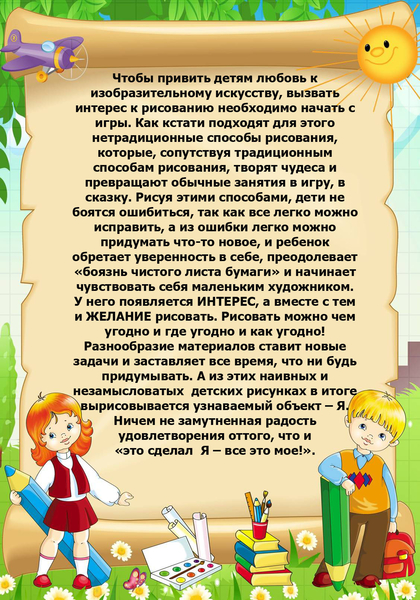 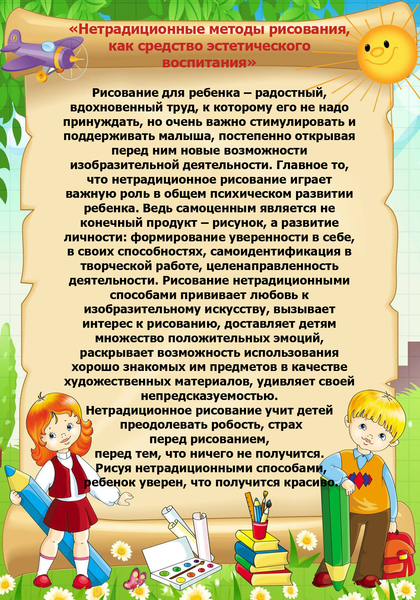 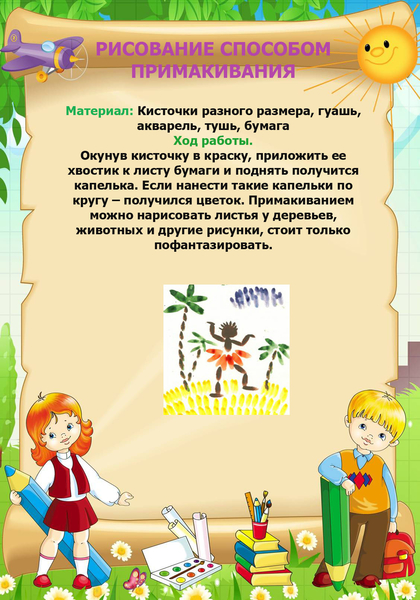 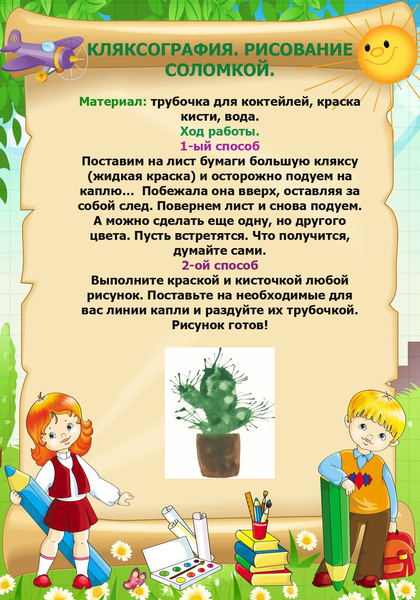 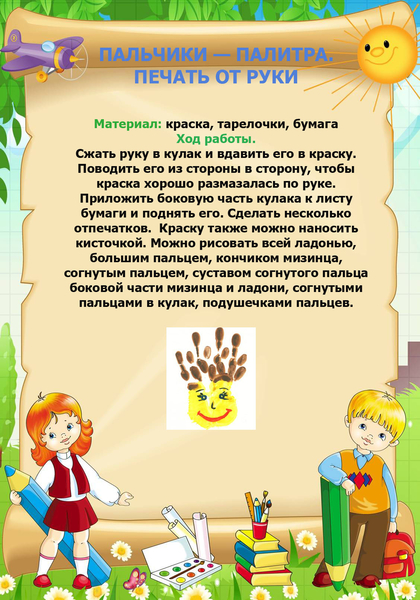 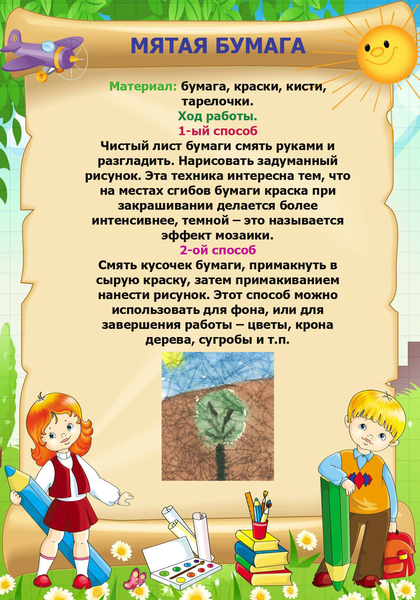 ФотоотчетВид проектаТворческийТип проектаПознавательный, исследовательский, творческийПо характеру контактовВнутри ДОО По времени проведенияКраткосрочный (2 недели)По  содержаниюМногопредметный, обучающийУчастники проектаПедагог Яковлева А.Е., обучающиеся групп №6, 10,11.Эффективность проектаДля детей: ребята овладеют знаниями о способах творческой самореализации личности путем рисования нетрадиционными техниками и средствами, повысят познавательный интерес, испытают позитивные эмоции от самостоятельной творческой деятельности.Для родителей: родители расширят знания в вопросах развития творческих способностей детей посредством включения в процесс рисования нетрадиционными техниками и материалами. Знания будут полезны для организации свободной или досуговой деятельности детей дома.Для педагогов: повышение профессиональной компетентности педагогов ДОУ по формированию художественно-творческих способностей детей младшего и среднего дошкольного возраста посредством использования нетрадиционной техники рисования.Формы работыПодгрупповая.Работа в парах.Индивидуальная.Групповая.Используемые методы и приёмыИгровая ситуация.Интеграция (коммуникация + ИЗОдеятельность + сенсорное воспитание + музыкальное развитие).Рассматривание картин, иллюстраций в книгах.Игры и упражнения под тексты стихотворений, логопесен.Консультации и беседы с родителями.Выставка детских работ.Наблюдение ТехнологииИгровые.Здоровьесберегающие.Арт – технология.ИКТТехнология исследовательской деятельности.ЭтапыСодержание ЗадачиПодготовительныйСоставление         плана реализации проекта.Изучение методической литературы по теме.Анализ многообразия нетрадиционных техник рисования, выявление подходящих для детей среднего дошкольного возраста.Подбор материала по теме, ознакомление с  методической литературой по теме проекта.Основной Подготовка пособий, материалов для совместной деятельности с детьми. Консультации для родителей.Обогащение ППРС для реализации проекта.Изготовление штампиков из  картона,  трубочек  коробок  и ниток, т.д.Составление плана основного этапа проекта.Размещение  материалов и  оборудования в зоне изобразительной деятельности. Подготовить и ознакомить родителей с проектом, разместить информацию в чате для родителей.ЗаключительныйВыставка детских работ.Оформление результатов педагогических наблюдений.Презентация «Реализация проекта «Волшебные рисунки».Поощрение детей за участие в проекте.Анализ и оценка результатов проекта.Перспектива проекта.День недели и тема занятияСодержание1 неделя1 неделяПонедельник – рисование с помощью фольги.  «Веселый пудель»Беседа «Чем я больше всего люблю рисовать?».Д/и «Сундук с сокровищем».  Пальчиковая  игра «Художник». Знакомство с  техникой нетрадиционного рисования при помощи фольги.Оформление выставки.Вторник – кляксография методом раздувания краски. «Клякса делает прическу»Утреннее приветствие «К нам пришла Клякса!».Дыхательное упражнение «Поймай ветерок».Знакомство с новой техникой - кляксография (обычная, методом раздувания). Оформление выставки.Среда –  монотипия с простым оттиском (рисование с помощью пены для бритья) «Букет для мамы»Беседа «Подарок для мамы!».Рассматривание иллюстраций «Цветы».Пальчиковая игра «Цветок».Рисование цветов для мамы на пене для бритья.Оформление выставки.Четверг – рисование при помощи ладошки и  пальчиков   с дорисовыванием  «Веселый жираф»Логоритмическая песенка «У жирафа пятна …».Беседа «Что мы знаем о жирафе».Рисование отпечатком ладони с дорисовыванием   не хватающих частей тела жирафа и нанесение пятен при помощи пальчиков.Оформление выставки. Пятница – коллективная работа при помощи  штампиков «Летний луг»Упражнение «Солнышко» (на сплочение детского коллектива).Просмотр презентации «Природа летом».Итоговое мероприятие: коллективная работа «Летний луг».Рассматривание работ по нетрадиционной технике за неделю с уточнением способов получения рисунков. Опрос детей «Какая техника получения рисунка понравилась больше всего?». 2 неделя2 неделяПонедельник – «Оттиск, отпечаток листьями».Дидактическая игра: «Художники реставраторы». Пальчиковая гимнастика «Будем листья собирать». Рассматривание иллюстраций, картин с изображением летнего пейзажа, растительного орнамента.Знакомство с новым видом рисования (оттиск, отпечаток  листом с дерева). Оформление выставки.Вторник – рисование сыпучими материалами (кофе) «Северный олень»Беседа: «Животные нашего края»Логоритмическая песенка «Кто на Севере живет?»Малоподвижная игра «У оленя дом большой»Знакомство со способами изображения при помощи сыпучих материалов (кофе).Оформление выставки.Среда – рисование  вилкой  «Солнечный лев»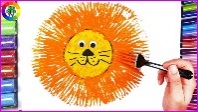 Рассматривание альбома «Животные Африки»Дидактическая игра: «Назови детеныша».Просмотр видеофрагмента о льве (внешний вид, повадки, среда обитания). Овладение техникой рисования вилкой, передовая характерные особенности гривы по силуэту.Оформление выставки.Четверг - монотипия  «Бабочка». Беседа «Насекомые на летнем лугу».Дидактическая игра «Найди бабочку».Пальчиковая гимнастика «Бабочки порхают…».Учить детей на мокром листе делать отпечатки ладошек и складывать пополам лист. Дорисовывать бабочку красками.Оформление выставки.Пятница – рисование ватными палочками «Ёжик»Беседа «Животные леса».Дыхательное упражнение «Раскачай качели».Пальчиковая гимнастика «Дедушка Ёжик». Оформление выставки.Прогноз негативных результатовСпособы коррекцииНедостаточная методическая подготовка педагоговПовышение профессиональной компетентности педагогов  через систему обучающих семинаров, консультаций. Самообучение.Дефицит методических материалов  и методических пособийРесурсы  Интернет-пространства, создание  пособий и материалов своими руками или с участием родителей, создание альбома «Нетрадиционные техники рисования»